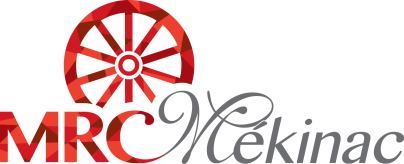 Afin d’accélérer le processus de la vente, nous vous demandons de compléter le formulaire ci-dessous, LISIBLEMENT, et de vous présenter à la table d’identification.  Ayez en main deux pièces d’identités dont une avec photo.  Un numéro vous sera remis, celui-ci devra être utilisé lors de l’enchère.Si vous agissez pour VOUS-MÊMEVous devez compléter la partie ci-dessous et vous présenter à la table avec vos pièces d’identité.Si vous agissez pour une AUTRE PERSONNEComplétez la partie ci-dessous et présentez-vous à la table d’identification avec deux pièces d’identités ET une procuration valide, notariée ou signée devant témoins, vous autorisant à agir pour et au nom de cette autre personne.  À défaut de quoi, vous serez considéré comme agissant en votre nom personnel.Si vous agissez pour une ENTREPRISEVous devez vous présenter à la table d’indentification avec une résolution valide, vous autorisant à acquérir l’immeuble.  À défaut de quoi, vous serez considéré comme agissant en votre nom personnel.PARTICULIERPARTICULIERNom :Prénom :Adresse de résidence :Adresse de résidence :Pièce d’identité :#Pièce d’identité :#Date de naissance :PERSONNE REPRÉSENTÉEPERSONNE REPRÉSENTÉENom :Prénom :Adresse de résidence :Adresse de résidence :Date de naissance :Vous devez avoir une procuration valideVous devez avoir une procuration valideENTREPRISEENTREPRISENom de l’entreprise :Forme juridique :Numéro d’entreprise du Québec (NEQ) :#Adresse du siège social :Adresse du siège social :Nom du représentant :Pièce d’identité du représentant :#Qualité du représentant :Numéro  TPS :#Numéro  TVQ :#Vous devez avoir une résolution valideVous devez avoir une résolution valideRÉSERVÉ À L’ADMINISTRATION____________________________________________________________________________________________________________________________________________________________________________________